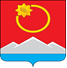 АДМИНИСТРАЦИЯ ТЕНЬКИНСКОГО ГОРОДСКОГО ОКРУГАМАГАДАНСКОЙ ОБЛАСТИП О С Т А Н О В Л Е Н И Е      30.10.2020 № 286-па                 п. Усть-ОмчугО внесении изменений в постановление администрации Тенькинского городского округа Магаданской области от 07 апреля 2020 года № 101-па «О дополнительных мерах по предотвращению распространения новой коронавирусной инфекции (COVID-19)»В целях приведения нормативно-правовых актов администрации Тенькинского городского округа Магаданской области в соответствие с нормами действующего законодательства Российской Федерации, администрация Тенькинского городского округа Магаданской области          п о с т а н о в л я е т:Внести в постановление администрации Тенькинского городского округа Магаданской области от 07 апреля 2020 года № 101-па «О дополнительных мерах по предотвращению распространения новой коронавирусной инфекции (COVID-19)» (далее – Постановление) следующие изменения:В преамбуле Постановления слова «постановлением Правительства Российской Федерации от 18 марта 2020 года № 294 «Об утверждении Временных правил оформления листков нетрудоспособности, назначения и выплаты пособий по временной нетрудоспособности в случае карантина» исключить.В пункте 1.1. Постановления слова «включительно по 30 апреля 2020 года» исключить.Порядок нумерации пунктов Постановления «5; 5; 5.1; 5.2;  6; 7» изменить на следующий порядок нумерации «5; 6; 6.1; 6.2; 7; 8»Пункт 5 после слов «решения и постановления Правительства Российской Федерации,» дополнить словами «постановления Главного государственного санитарного врача Российской Федерации,».Контроль исполнения настоящего постановления возложить на заместителя главы  администрации Тенькинского городского округа по вопросам социальной политики.Настоящее постановление подлежит официальному опубликованию (обнародованию).И.о. глава Тенькинского городского округа                                                               Е.Ю. Реброва